Name / 名前: ____________________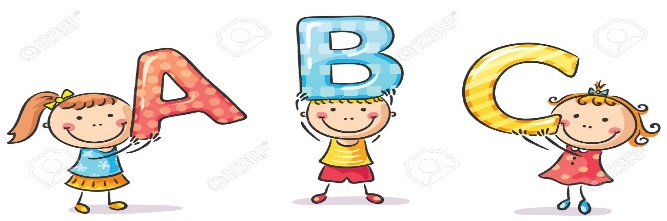 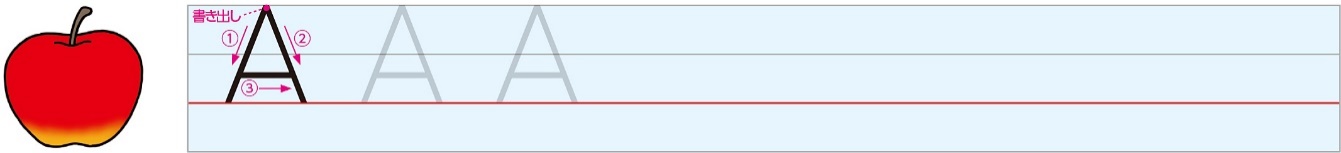 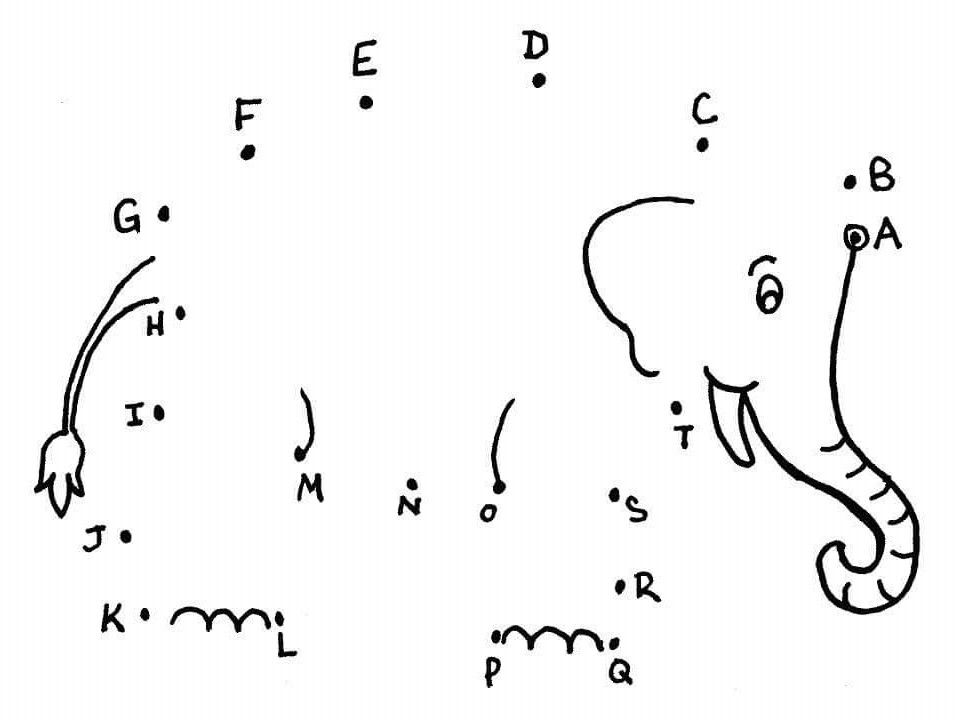 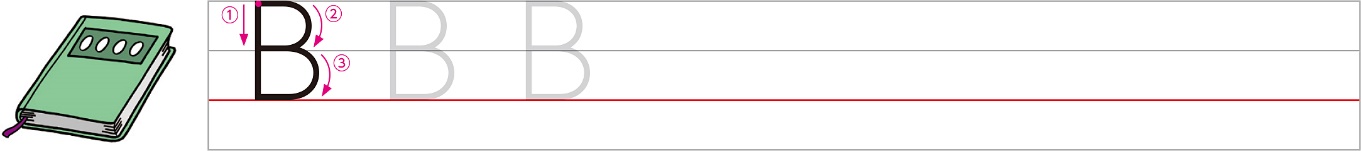 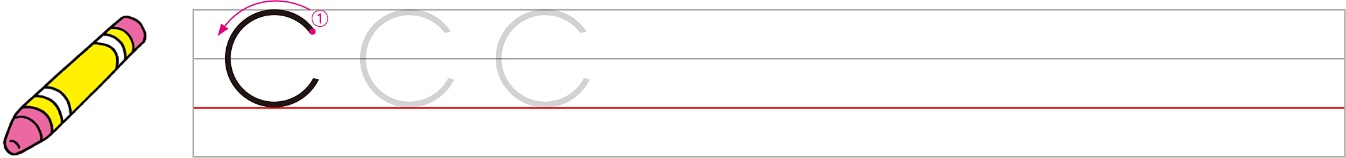 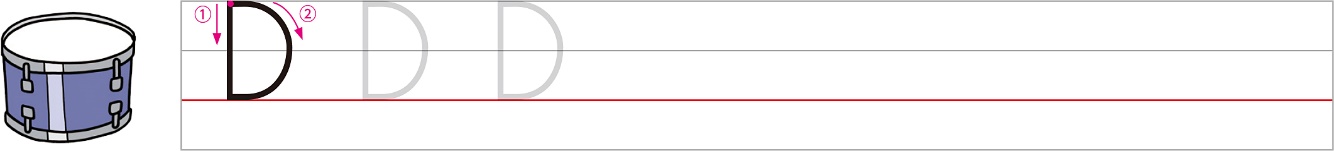 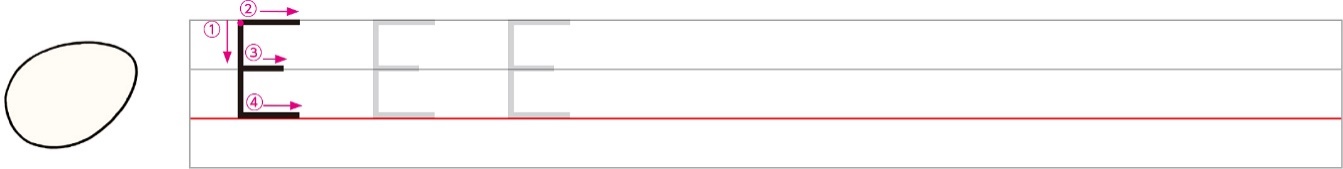 